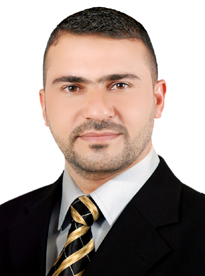 Curriculum VitaePersonal informations:                    Name:                Zahid Ismaeel Mohammed Al-jeboryAddress:            Iraq.Mobile:              009647700800907E-mail :              zahidma1977@yahoo.comNationality:        Iraqi.Date of birth: 	 28/12/1977.Place of birth:    Iraq – Diyala.Marital status:   Married with Three children. Religion: 	           Muslim.Present address: University of Diyala - College of Veterinary                               Medicine – Department of Veterinary                               Public Health. Qualifications: B. D. S. degree / College of Veterinary Medicine – University of Baghdad - 2004.M.Sc. degree in Veterinary Public Health and Animal Production  / college of Veterinary Medicine – University of Baghdad - 2006.PhD degree in Veterinary Public Health / college of Veterinary Medicine – University of Baghdad – 2014.Area of Interest: Veterinary Public Health.Production Subjects of teaching Animal management.Animal Nutrition.Poultry Nutrition.Fish Nutrition.Ration formulation and calculation.Analysis of feedstuffs.Biostatistics Metabolic diseases Work experience:Teaching in University of Diyala – College of Veterinary medicine- Department of Veterinary Public Health and Animal production.Manager, Livestock research and fattening project. College of Veterinary medicine and Animal Production, University of Diyala.Manager, Graduates Training which involves the following activities:Dairy production and processing.Meat production and processing.Publications Effect of Haemonchus contortus Infection on Physiological and Immunological Characters in Local Awassi Sheep and Black Iraqi Goats1The effect of Haemonchus contortus infection on productive performance of awassi sheep and black Iraqi Goats2Compare the effect of the green fodder and concentrate feed to resist the infection with Haemonchus contortus in Alawasih lambs3Isolation and characterization of fungi and mycotoxins (deoxynivalenol and zaralenone) in fish feed from baghdad city.4Treatment of pigeon (Columba livia domestica) infected with Hadjelia truncate by ethanolic suspension of Calvatia craniiformis in comparison with ivermectin5study of chemical composition and Microbial Contamination of local sheep carcass6Effect of vitamin c administration on heat tolerance of local and turkish awassi sheep in diyala province of iraq7Effects of feeding different levels of ocimum basilicum seeds on performance and immune traits of broiler8Effects of bypass proteins on growth performance, kidneys and liver functions, rumen fermentation and meat amino acid analysis in male lambs9Detection of Fungi Associated with Ocular Infections of Bovine10Histopathological Study and Effect of Β-Glucan as Immunomodulater in Mice Infected by Absidia spp11TNF-alpha Level, a Marker for Ivermectin Induced Immune Modulation in Cattle with Ocular Squamous Cell Carcinoma (BOSCC)12